П О С Т А Н О В Л Е Н И ЕШУÖМот 09 апреля  2018 года                                                                           № 17Республика Коми, Ижемский район, с.СизябскОБ УТВЕРЖДЕНИИ ПОЛОЖЕНИЯ О  ПРОВЕДЕНИИ АТТЕСТАЦИИМУНИЦИПАЛЬНЫХ СЛУЖАЩИХ администрации сельского поселения «СИЗЯБСК»Руководствуясь Федеральным законом от 02.03.2007 N 25-ФЗ "О муниципальной службе в Российской Федерации", Законом Республики Коми от 21.12.2007 N 133-РЗ "О некоторых вопросах муниципальной службы в Республике Коми" администрация сельского поселения «Сизябск»П О С Т А Н О В Л Я Е Т 1. Утвердить Положение о проведении аттестации муниципальных служащих администрации сельского поселения «Сизябск», согласно приложению.2. Настоящее постановление вступает в силу со дня его обнародования на официальных стендах.Приложениек Постановлению сельского поселения «Сизябск»от  09 апреля   2018 года № 17ПОЛОЖЕНИЕО ПРОВЕДЕНИИ АТТЕСТАЦИИ МУНИЦИПАЛЬНЫХ СЛУЖАЩИХАДМИНИСТРАЦИИ СЕЛЬСКОГО ПОСЕЛЕНИЯ «СИЗЯБСК»1. Общие положения1.1. Настоящее положение регулирует вопросы проведения аттестации муниципальных служащих администрации сельского поселения «Сизябск» (далее - муниципальных служащих).1.2. Аттестация муниципального служащего проводится в целях определения его соответствия замещаемой должности муниципальной службы.1.3. Аттестации не подлежат следующие муниципальные служащие:- замещающие должности муниципальной службы менее одного года;- достигшие возраста 60 лет;- беременные женщины;- находящиеся в отпуске по беременности и родам или в отпуске по уходу за ребенком до достижения им возраста трех лет. Аттестация указанных муниципальных служащих проводится не ранее чем через год после выхода из отпуска;- замещающие должности муниципальной службы на основании срочного трудового договора (контракта).1.4. Аттестация муниципального служащего проводится один раз в три года.2. Организация проведения аттестации2.1. Для проведения аттестации муниципальных служащих по решению представителя нанимателя издается правовой акт, содержащий положения:1) о формировании аттестационной комиссии;2) об утверждении графика проведения аттестации;3) о составлении списков муниципальных служащих, подлежащих аттестации;4) о подготовке документов, необходимых для работы аттестационной комиссии.2.2. В графике проведения аттестации указываются:1) фамилия, имя, отчество и замещаемая должность муниципального служащего, подлежащего аттестации;2) дата, время и место проведения аттестации;3) дата представления в аттестационную комиссию необходимых документов с указанием ответственных за их представление руководителей соответствующих структурных подразделений.2.3. График проведения аттестации доводится до сведения муниципальных служащих, подлежащих аттестации, не менее чем за месяц до начала аттестации.График проведения аттестации должен содержать сведения согласно приложению 1 к настоящему Положению.2.4. Выбор формы проведения аттестации является полномочием представителя нанимателя, который определяет ее в правовом акте о проведении аттестации и графике проведения аттестации.2.5. В аттестационную комиссию не позднее, чем за две недели до начала проведения аттестации представляется отзыв на подлежащего аттестации муниципального служащего, подготовленный и подписанный его непосредственным руководителем.2.6. Отзыв должен содержать сведения о муниципальном служащем согласно приложению 2 к настоящему Положению.2.7.  Не менее чем за неделю до начала проведения аттестации необходимо ознакомить каждого аттестуемого муниципального служащего с представленным на него отзывом под роспись с указанием даты ознакомления.При этом аттестуемый муниципальный служащий имеет право представить в аттестационную комиссию дополнительные сведения о своей профессиональной деятельности за указанный период, а также заявление о своем несогласии с представленным на него отзывом.3. Аттестационная комиссия3.1. Количественный и персональный состав аттестационной комиссии определяется правовым актом представителя нанимателя.3.2. Аттестационная комиссия формируется в составе председателя, заместителя председателя, секретаря и членов комиссии. В случае отсутствия председателя заседание аттестационной комиссии ведет его заместитель.В состав комиссии могут быть включены также руководители и специалисты муниципальных предприятий и учреждений, муниципальные служащие и другие специалисты.3.3. В состав аттестационной комиссии могут быть привлечены независимые эксперты.4. Порядок проведения аттестации4.1. Аттестация проводится в присутствии аттестуемого муниципального служащего и его непосредственного руководителя на заседании аттестационной комиссии.В случае неявки муниципального служащего на заседание аттестационной комиссии без уважительной причины или отказа его от аттестации муниципальный служащий привлекается к дисциплинарной ответственности в соответствии с федеральным законодательством, а аттестация переносится на более поздний срок.При наличии уважительной причины (болезнь, командировка, иные обстоятельства) аттестация проводится не позднее чем через два месяца после выхода аттестуемого на работу.Аттестация муниципальных служащих, являющихся членами аттестационной комиссии, проводится на общих основаниях.4.2. Аттестационная комиссия рассматривает представленные документы, заслушивает аттестуемого муниципального служащего и в случае необходимости его непосредственного руководителя о профессиональной деятельности аттестуемого муниципального служащего.Аттестационная комиссия в целях объективного проведения аттестации по заявлению муниципального служащего о его несогласии с представленным на него отзывом вправе перенести аттестацию на очередное заседание аттестационной комиссии.4.3. Оценка результатов профессиональной деятельности муниципального служащего основывается на его соответствии квалификационным требованиям по замещаемой должности муниципальной службы, его участии в решении поставленных перед соответствующим подразделением задач, сложности выполняемой им работы, ее эффективности и результативности. При этом должны учитываться исполнение муниципальным служащим должностной инструкции, профессиональные знания и опыт работы муниципального служащего, соблюдение муниципальным служащим ограничений, а при аттестации муниципального служащего, наделенного организационно-распорядительными полномочиями по отношению к другим муниципальным служащим, - также организаторские способности.Обсуждение и оценка профессиональных и личностных качеств аттестуемого муниципального служащего, документов, представленных на рассмотрение аттестационной комиссии применительно к его профессиональной деятельности, должны быть объективными и доброжелательными.4.4. Заседание аттестационной комиссии считается правомочным, если на нем присутствует не менее двух третей ее членов.Решение аттестационной комиссии принимается в отсутствие аттестуемого муниципального служащего и его непосредственного руководителя открытым голосованием простым большинством голосов от числа присутствующих на заседании членов аттестационной комиссии. При равенстве голосов муниципальный служащий признается соответствующим замещаемой должности муниципальной службы.При аттестации муниципального служащего, являющегося членом аттестационной комиссии, аттестуемый в голосовании не участвует, его членство в этой комиссии приостанавливается.Заседание аттестационной комиссии считается правомочным, если на нем присутствует не менее двух третей ее членов.4.5. Результаты аттестации заносятся в аттестационный лист, составленный по форме согласно приложению 3 к настоящему Положению. Аттестационный лист подписывается председателем, заместителем председателя, секретарем и членами аттестационной комиссии, присутствующими на заседании.Результаты аттестации сообщаются муниципальному служащему непосредственно после подведения итогов голосования.4.6. Аттестуемый знакомится с аттестационным листом под роспись.Аттестационный лист муниципального служащего, прошедшего аттестацию, и отзыв приобщаются к личному делу муниципального служащего.Секретарь аттестационной комиссии ведет протокол заседания комиссии, в котором фиксирует ее решения и результаты голосования. Протокол заседания аттестационной комиссии подписывается председателем, заместителем председателя, секретарем и членами аттестационной комиссии, присутствующими на заседании.4.7. По результатам аттестации муниципального служащего аттестационная комиссия принимает одно из следующих решений:1) муниципальный служащий соответствует замещаемой должности муниципальной службы;2) муниципальный служащий не соответствует замещаемой должности муниципальной службы.4.8. Аттестационная комиссия может давать рекомендации о поощрении отдельных муниципальных служащих за достигнутые ими успехи в работе, в том числе о повышении их в должности, а в случае необходимости рекомендации об улучшении деятельности аттестуемых муниципальных служащих. Результаты аттестации сообщаются аттестованным муниципальным служащим непосредственно после подведения итогов голосования. Материалы аттестации передаются представителю нанимателя (работодателю).4.9. По результатам аттестации представитель нанимателя (работодатель) принимает решение о поощрении отдельных муниципальных служащих за достигнутые ими успехи в работе или в срок не более одного месяца со дня аттестации о понижении муниципального служащего в должности с его согласия. По результатам аттестации аттестационная комиссия может давать рекомендации о направлении отдельных муниципальных служащих на повышение квалификации.4.10. В случае несогласия муниципального служащего с понижением в должности или невозможности перевода с его согласия на другую должность муниципальной службы представитель нанимателя (работодатель) может в срок не более одного месяца со дня аттестации уволить его с муниципальной службы в связи с несоответствием замещаемой должности вследствие недостаточной квалификации, подтвержденной результатами аттестации. По истечении указанного срока увольнение муниципального служащего или понижение его в должности по результатам данной аттестации не допускается. В случае несоответствия муниципального служащего по результатам аттестации замещаемой должности и продолжения его службы на ранее замещаемой должности его повторная аттестация проводится не позднее шести месяцев со дня.4.11. Муниципальный служащий вправе обжаловать результаты аттестации в судебном порядке.Приложение 1к Положениюо проведении аттестациимуниципальных служащихадминистрации сельского поселения «СИЗЯБСК»                                  ГРАФИК               аттестации муниципальных служащих, замещающих                      должности муниципальной службы               в ___________________________________________Приложение 2к Положениюо проведении аттестациимуниципальных служащихадминистрации сельского поселения «СИЗЯБСК»                                   ОТЗЫВ            НА МУНИЦИПАЛЬНОГО СЛУЖАЩЕГО, ПОДЛЕЖАЩЕГО АТТЕСТАЦИИ    Непосредственный руководитель                     _____________________                                                            (подпись)    "___" _______________ 20__ г.    С отзывом ознакомлен                              _____________________                                                            (подпись)    "___" _______________ 20__ г.Приложение 3к Положениюо проведении аттестациимуниципальных служащихадминистрации сельского поселения «СИЗЯБСК»                            АТТЕСТАЦИОННЫЙ ЛИСТ                         МУНИЦИПАЛЬНОГО СЛУЖАЩЕГО    1. Фамилия, имя, отчество _____________________________________________    2. Год, число и месяц рождения ________________________________________    3. Сведения об образовании, о повышении квалификации, переподготовке______________________________________________________________________________________________________________________________________________________                 (когда и какое учебное заведение окончил,______________________________________________________________________________________________________________________________________________________               специальность и квалификация по образованию,______________________________________________________________________________________________________________________________________________________    документы о повышении квалификации, переподготовке, ученая степень,  квалификационный разряд (классный чин) при наличии, дата их присвоения)    4.  Замещаемая  должность  муниципальной  службы на момент аттестации идата назначения (утверждения) на эту должность____________________________________________________________________________________________________________________________________________________________________________________________________________________________________________________________________________________________________________    5. Общий трудовой стаж (в том числе стаж муниципальной службы)___________________________________________________________________________    6. Основные вопросы, заданные муниципальному служащему____________________________________________________________________________________________________________________________________________________________________________________________________________________________________________________________________________________________________________    7. Предложения, высказанные муниципальным служащим___________________________________________________________________________    8. Оценка по результатам очередной аттестации______________________________________________________________________________________________________________________________________________________(соответствует замещаемой должности муниципальной службы; не соответствует                замещаемой должности муниципальной службы)    9.  Рекомендации  аттестационной  комиссии  (с  указанием  мотивов,  покоторым они даются)______________________________________________________________________________________________________________________________________________________    10. Замечания и предложения аттестационной комиссии аттестуемому______________________________________________________________________________________________________________________________________________________    11. Состав аттестационной (конкурсной) комиссии___________________________________________________________________________    На заседании присутствовало _______ членов аттестационной комиссии    Количество голосов за ________, против _______    12. Примечания______________________________________________________________________________________________________________________________________________________    Председатель    аттестационной комиссии         _______________ _______________________                                        (подпись)    (расшифровка подписи)    Заместитель председателя    аттестационной комиссии         _______________ _______________________                                        (подпись)    (расшифровка подписи)    Секретарь аттестационной    комиссии                        _______________ _______________________                                        (подпись)    (расшифровка подписи)    Члены аттестационной    комиссии                        _______________ _______________________                                        (подпись)    (расшифровка подписи)                                    _______________ _______________________                                        (подпись)    (расшифровка подписи)    Независимые эксперты            ______________ ________________________                                        (подпись)    (расшифровка подписи)    Дата проведения аттестации    _____________________________    С экзаменационным листом ознакомился___________________________________________________________________________                 (подпись муниципального служащего, дата)    (место для печати органа местного самоуправления)"Сизяыб" сикт овмöдчöминса администрация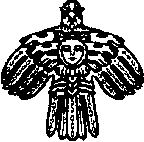 Администрациясельского  поселения«Сизябск»Заместитель руководителя администрации сельского поселения «Сизябск»Н.И.Филиппова N п/п     ФИО      муниципального  служащего,   подлежащего    аттестации  Замещаемаядолжность   Форма   проведенияаттестации  Дата,    время и    место   проведенияаттестацииОтветственныйза подготовку      и      представление   отзыва        Дата     представления   отзыва    Фамилия, имя, отчество                Число, месяц и год рождения           Замещаемая должность и дата назначенияСведения      о       профессиональномобразовании                           Сведения      о       профессиональнойпереподготовке, повышении квалификацииили стажировке                        Классный чин, дата присвоения         Перечень       основных       вопросов(документов), в  решении  (разработке)которых принимал участие              Уровень  знаний,  навыков   и   умений(профессиональный уровень)            Рекомендации                          Мнение руководителя о соответствии илинесоответствии          муниципальногослужащего     замещаемой     должностимуниципальной службы                  